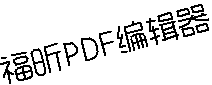 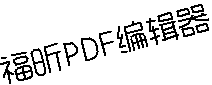 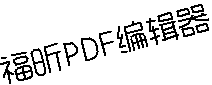 城市建筑垃圾处置核准（经营性运输）申请材料：1.《青岛市城市建筑垃圾运输经营单位登记表》；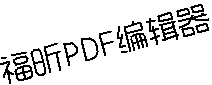 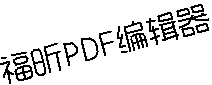 2.企业营业执照、道路运输经营许可证（复印件各 1 份）；3.申报车辆行驶证（复印件 1 份，每页均须复印）；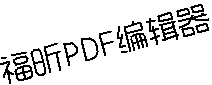 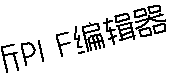 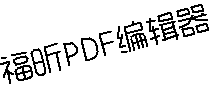 4.申报车辆道路运输证（复印件 1 份，每页均须复印）；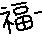 5.办公场所及停车场的图纸资料（复印件 1 份，并加盖单位公章）； 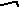 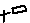 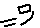 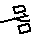 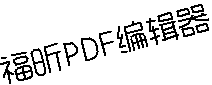 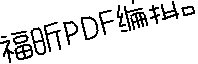 6.国家征信机构出具的企业信用报告（原件 1 份）；7.授权委托书（原件）及被委托人身份证（复印件 1 份）；8.首次申报的企业须提供在平面媒体（副省级以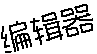 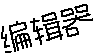 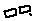 上）(如青岛日报、青岛早报等)所做的依法运输承诺书 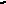 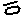 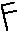 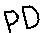 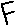 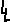 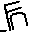 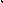 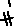 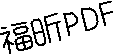 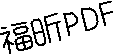 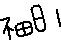 （原件 1 份）。注：营业执照可提供代码由前台打印，身份证可提供原件由前台打印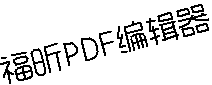 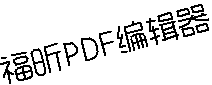 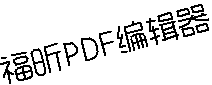 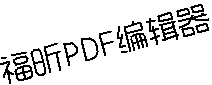 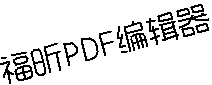 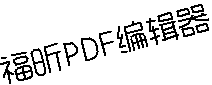 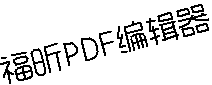 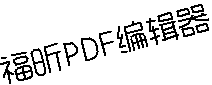 1.《青岛市城市建筑垃圾运输经营单位登记表》；青岛市建筑垃圾运输经营单位登记表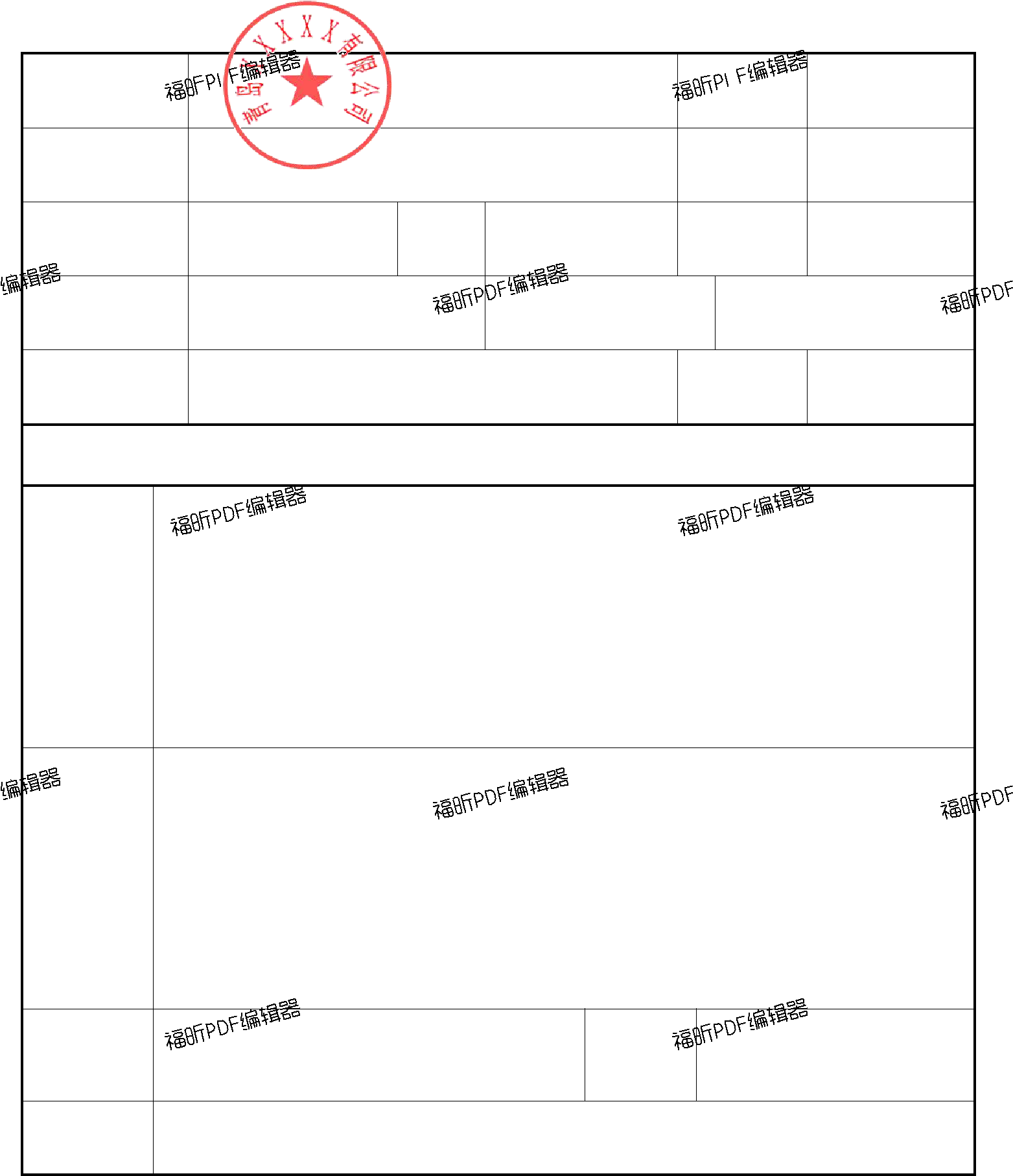 申报单位（章）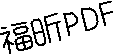 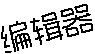 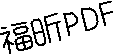 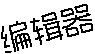 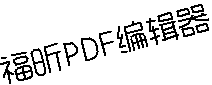 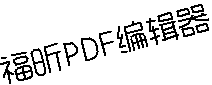 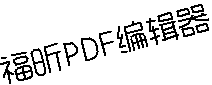 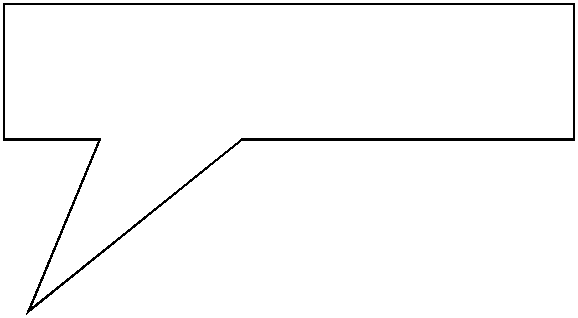 与行驶证上的品牌型号一致.附：车辆情况登记表申请人（签字）：	XX	核查人（签字）：	/第	页（共	页）2.企业营业执照、道路运输经营许可证（复印件各 1 份）；企业营业执照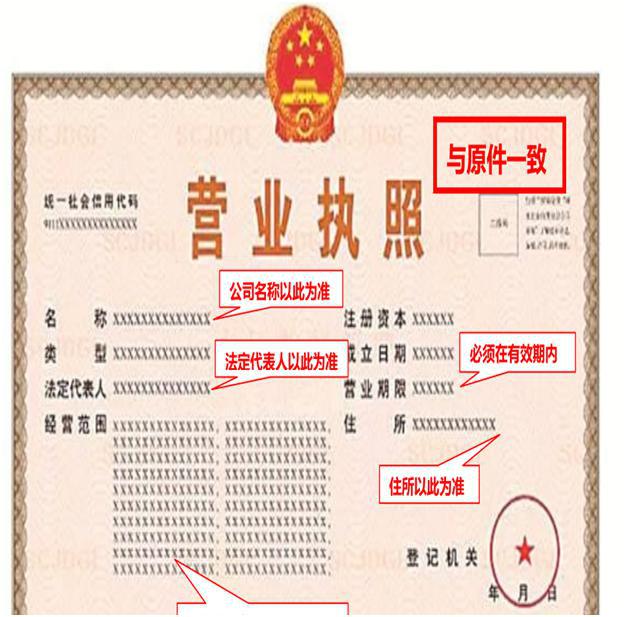 道路运输经营许可证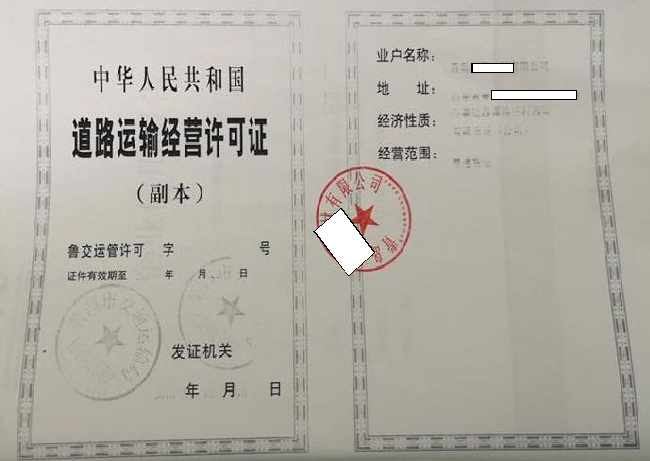 3.申报车辆行驶证（复印件 1 份，每页均须复印）；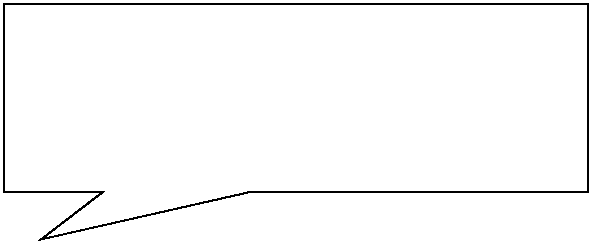 需与行驶证原件对照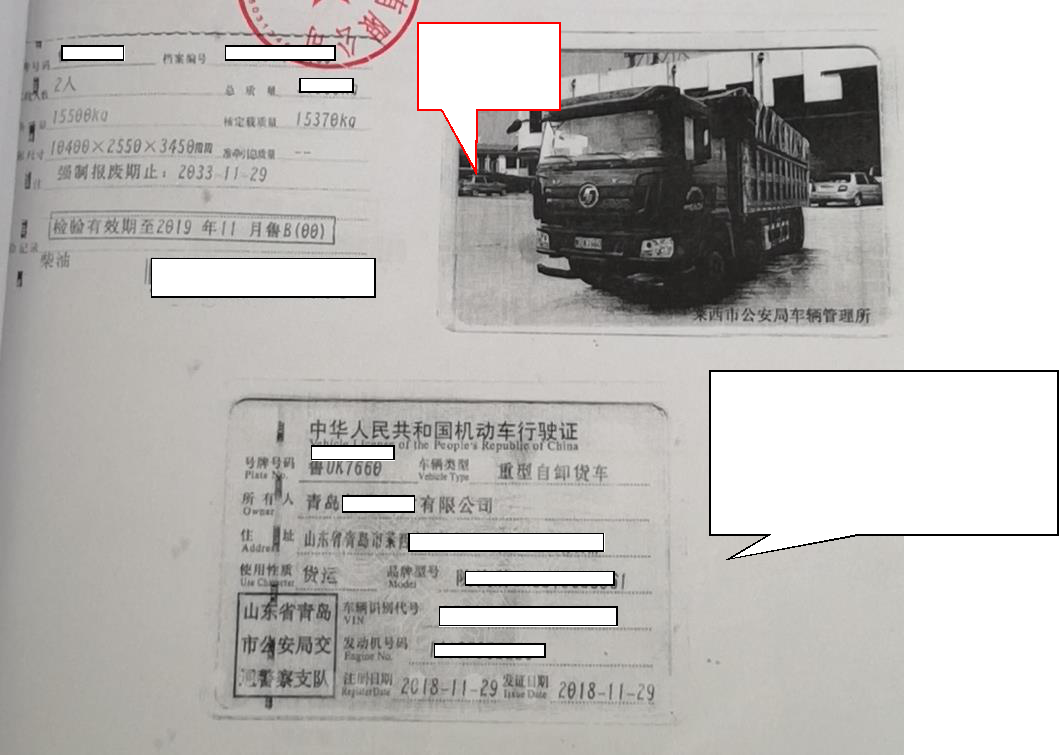 左前方 45度拍摄按申报车辆顺序复印在 A4 纸上4.申报车辆道路运输证（复印件 1 份，每页均须复印）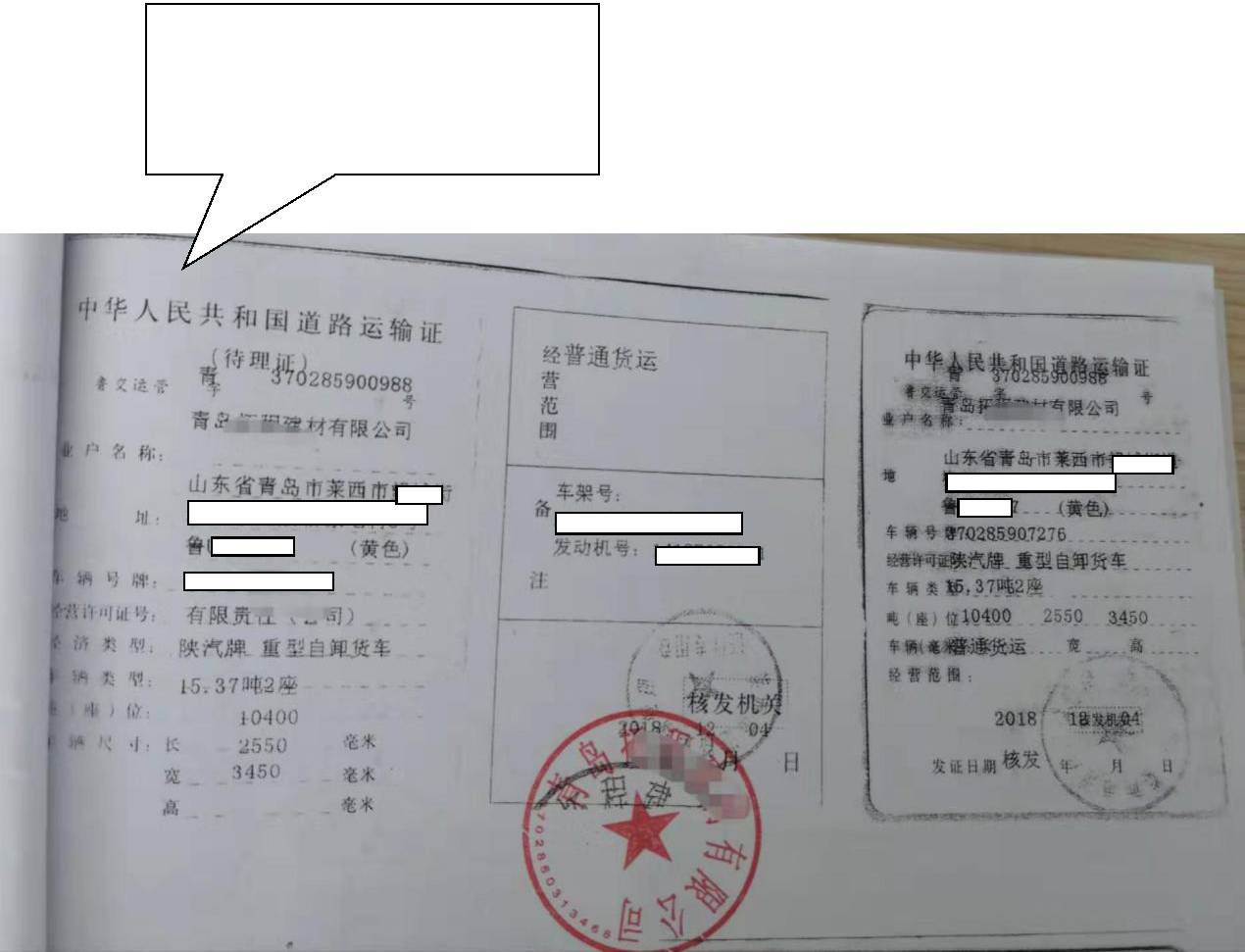 与原件对照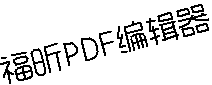 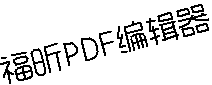 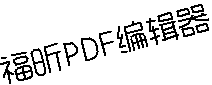 5.办公场所及停车场的图纸资料（复印件 1 份，并加盖单位公章）；（此图仅供参考，不能手绘，可用电子地图截图或软件绘制打印；自有停车场需提供土地证；租赁场地需提供租赁合同及土地证）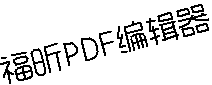 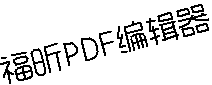 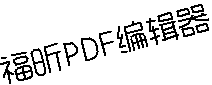 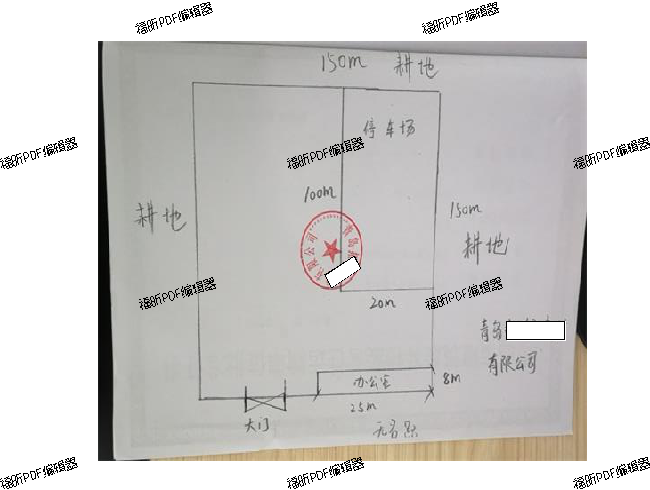 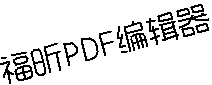 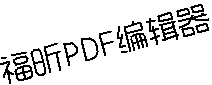 6.国家征信机构出具的企业信用报告（原件 1 份）；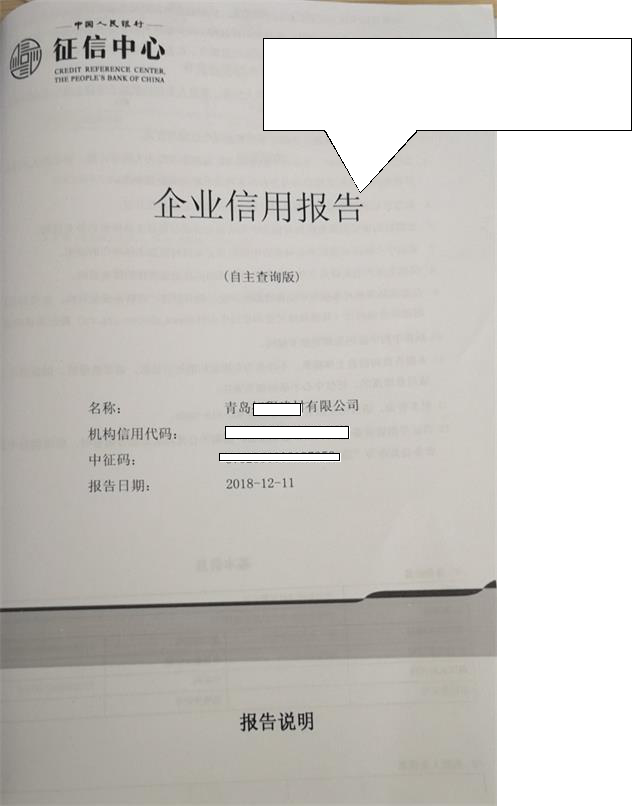 年以上的需要企业的征信报告；年以下的需要法人的征信报告7.授权委托书（原件）及被委托人身份证（复印件 1 份）；公司授权委托书代理人在代理工作中所签署的一切文件及处理与之相关的一切事务，我公司均予以承认。代理人无转委托权，特此委托。代理人姓名：	XX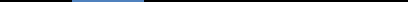 身份证号码：	XX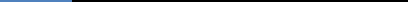 联系电话：	XX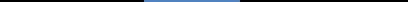 授权期限：X 年 X 月 X 日--本 手续办理完为止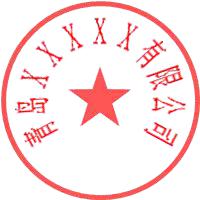 法人代表（签章）：	申请单位x 年	x月 x	日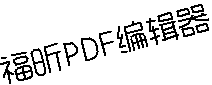 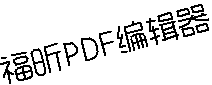 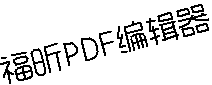 被委托人身份证复印件1份或提供原件由前台打印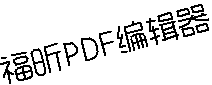 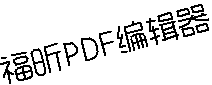 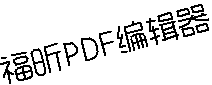 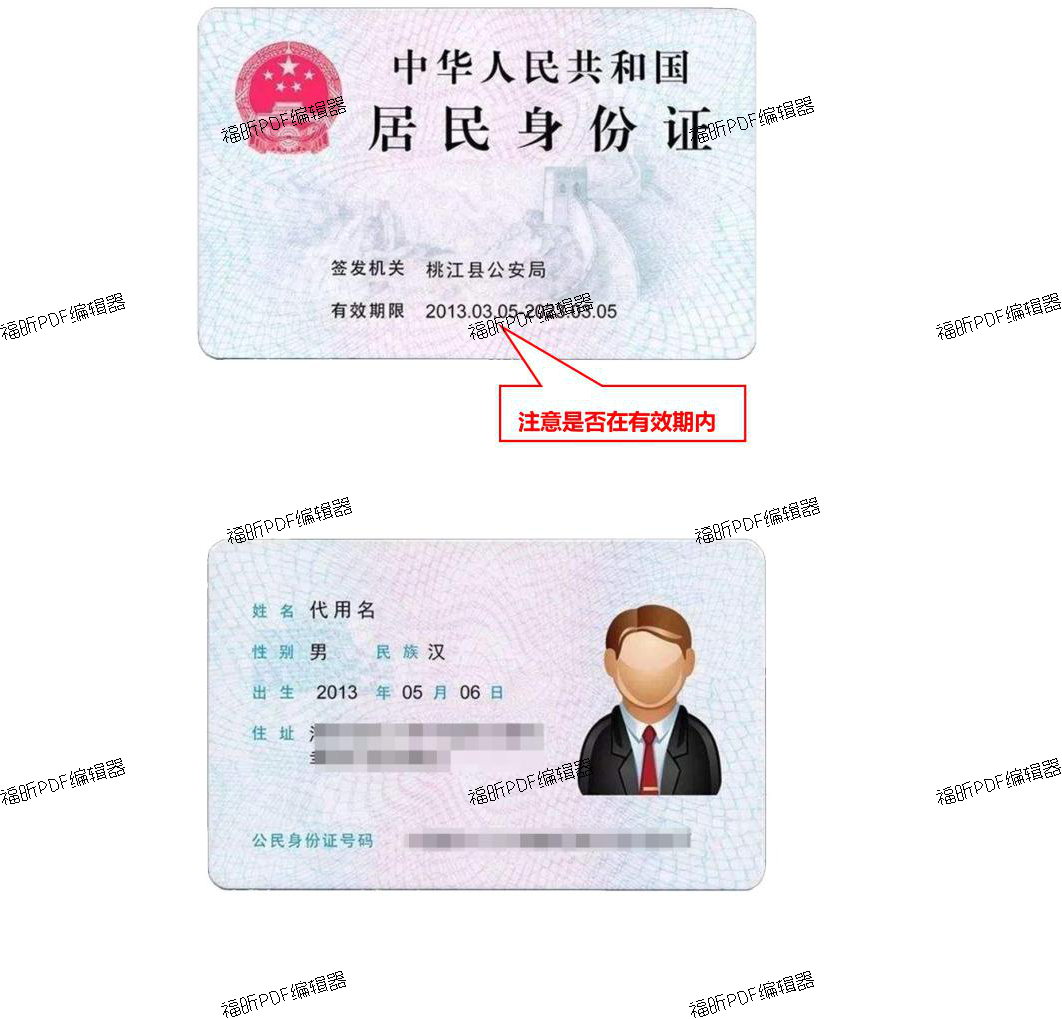 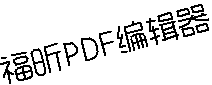 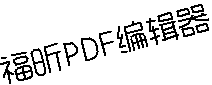 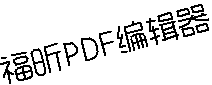 8.首次申报的企业须提供在平面媒体（副省级以上）(如青岛日报、青岛早报等)所做的依法运输承诺书（原件 1 份）。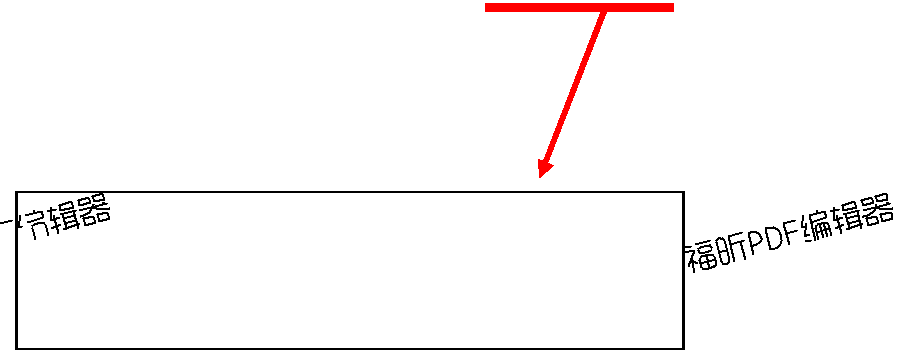 青岛及青岛级别以上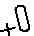 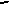 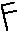 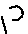 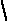 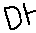 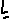 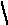 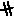 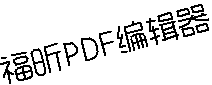 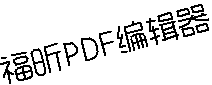 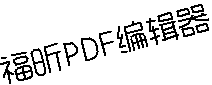 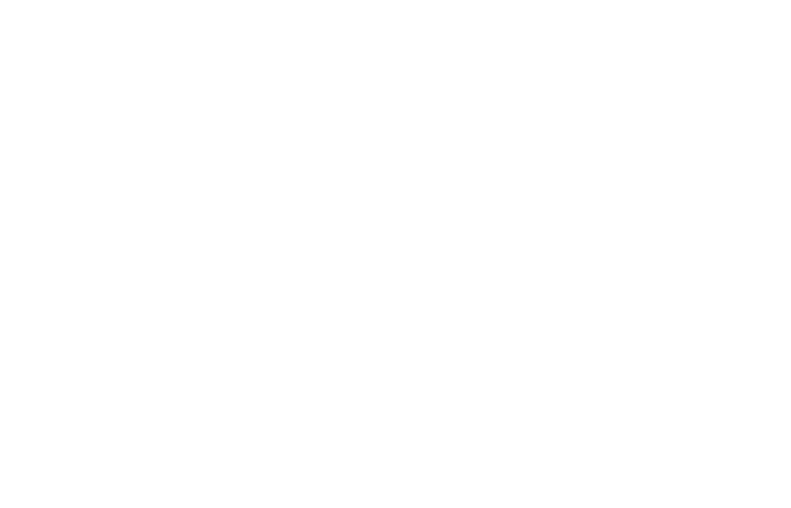 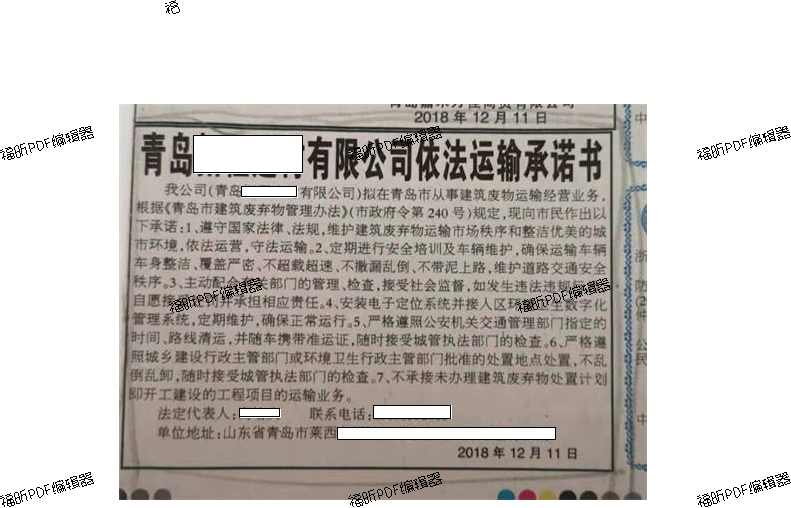 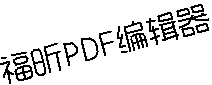 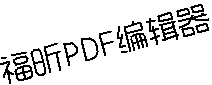 申报单位名称XXXX单位性质XX申报单位地址XX邮政编码XX法定代表人XX联系人   XX联系电话XX营业执照注册号XXXX道路运输经营许可证号   XX道路运输经营许可证号   XX停车场地址XXXXX车辆数量XX以上内容由申报单位如实填写有效期限年月日至年月日许可证号备  注编号车牌号车辆型号车辆识别代号发动机号码载质量核查情况编号车牌号车辆型号车辆识别代号发动机号码（吨）核查情况（吨）1XXXXXXXXXX2XXXXXXXXXX3XXXXXXXXXX4XXXXXXXXXX5XXXXXXXXXX6XXXXXXXXXX7XXXXXXXXXX8XXXXXXXXXX莱西市行政审批服务局：莱西市行政审批服务局：莱西市行政审批服务局：莱西市行政审批服务局：莱西市行政审批服务局：莱西市行政审批服务局：莱西市行政审批服务局：莱西市行政审批服务局：莱西市行政审批服务局：XX公司法人是 XX,现授权委托 XXXX公司法人是 XX,现授权委托 XXXX公司法人是 XX,现授权委托 XXXX公司法人是 XX,现授权委托 XXXX公司法人是 XX,现授权委托 XXXX公司法人是 XX,现授权委托 XXXX公司法人是 XX,现授权委托 XXXX公司法人是 XX,现授权委托 XXXX公司法人是 XX,现授权委托 XXXX公司法人是 XX,现授权委托 XXXX公司法人是 XX,现授权委托 XXXX公司法人是 XX,现授权委托 XXXX公司法人是 XX,现授权委托 XXXX公司法人是 XX,现授权委托 XX为我公司代理人，以本办公司名义，办理我公司代理人，以本办公司名义，办理我公司代理人，以本办公司名义，办理我公司代理人，以本办公司名义，办理我公司代理人，以本办公司名义，办理我公司代理人，以本办公司名义，办理我公司代理人，以本办公司名义，办理我公司代理人，以本办公司名义，办理我公司代理人，以本办公司名义，办理XX  有关事宜。XX  有关事宜。XX  有关事宜。XX  有关事宜。XX  有关事宜。XX  有关事宜。XX  有关事宜。